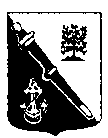 АдминистрацияМуниципального образованияЛомоносовский муниципальный район Ленинградской областиКОМИТЕТ ПО ОБРАЗОВАНИЮР А С П О Р Я Ж Е Н И Е12.11.2012							№ _143-рг. ЛомоносовОб упорядочивании ведения документации 
по решению вопросов в области информатизации в образовательных учреждениях Ломоносовского муниципального района В целях совершенствования деятельности образовательных учреждений (далее ОУ) Ломоносовского муниципального района по решению вопросов в области информатизации образовательного процесса и процесса управления, а также упорядочивания ведения документации:1. Утвердить Перечень документов, необходимых для решения вопросов информатизации образовательного процесса и процесса управления в ОУ Ломоносовского муниципального района (Приложение).2. Руководителям ОУ 2.1. Проводить работу по решению вопросов в области информатизации и ведению соответствующей документации в ОУ Ломоносовского муниципального района, согласно Перечню, указанному в п.1 2.2. Продолжить работу по ведению документации и усилить контроль за данным направлением деятельности.3. Контроль за исполнением данного распоряжения возложить на зам. Председателя комитета Орлову М.И.Председатель Комитета образования			 И.С.ЗасухинаРазослано: в дело, в ОУПриложениеК распоряжению №____ от___________ г.Перечень документов, 
необходимых для решения вопросов в области информатизации образовательного процесса и процесса управления в образовательных учреждениях Ломоносовского муниципального районаОсновные группы документовНормативно-правовая база по информатизации федерального, регионального и муниципального уровня;программа информатизации образовательного учреждения;планы/итоги реализации образовательных проектов;распределение функций между сотрудниками образовательного учреждения:должностные инструкции лиц, ответственных за управление процессами информатизации, за техническое и методическое сопровождение, за обучение и консультирование, за внедрение информационных технологий в образовательную практику; Приказы о назначении ответственных лиц.Регламентирующие документы (локальные акты):Положения по различным направлениям информатизации;Регламенты проведения мероприятий по вопросам информатизации;права и обязанности пользователей единой информационной системы;графики работы компьютерного оборудования в ОУ.Отчетность и результаты мониторинга по вопросам информатизации (качество услуг доступа в интернет, фильтрация, внедрение СПО и т.д.) Письма входящие / исходящие Документы по разделамДокументация по разделу «Дистанционное обучение» (далее ДО)План мероприятий по организации ДО в ОУ, утвержденный приказом директора;Положение об организации ДО в ОУ;Должностные инструкции: тьютора - организатора, педагога-предметника, координатора по ДО;Регламент доступа к дистанционным ресурсам;Правила приема (отчисления) учащихся на ДО;Документы по информированию педагогов (протоколы совещаний, информация на стенде, в библиотеке);Документы по информированию родителей (протоколы родительских собраний, информация на стенде школы);Документы по информированию учащихся (протоколы классных часов, информация на стенде, в библиотеке);Заявления учащихся, желающих обучаться дистанционно (от родителей, законных представителей), заявление на обработку персональных данных;Списки учащихся, обучающихся дистанционно. Расписание занятий по ДО, утвержденное директоромЖурналы посещения дистанционных курсов, журнал WEBCTДокументы по мониторингу выполнения заданий учащихся (справки, приказы);Внесение соответствующих пунктов в «Положении об оплате и стимулировании труда работников ОУ»;Прочие документы (памятки учащимся, родителям).Документация по разделу «Дистанционное обучение детей-инвалидов»Общие документы:Должностные инструкции ответственных за организацию ДО детей-инвалидов;Локальные акты ОУ (положения, должностные инструкции и т.п.);Работа по информированию родителей и уч-ся по вопросам ДО (протоколы);Наличие и ведение журналов проведения занятий /или т.п./;Информация о количестве педагогов, владеющих технологией ДО, всего по ОУ, количество педагогов, работающих с детьми инвалидами;Мероприятия по оказанию методической помощи педагогам;Формы использования оборудования и медиатеки, а также ресурсов Интернет в ДО;Эффективность использования ДО для детей с точки зрения педагогов и родителей;Формы контроля за организацией ДО и документы по его результатам;Документы по решению вопросов оплаты должностных лиц.Документы по работе с детьми-инвалидами:Заявление родителей на ДО для ребенка;Справка об инвалидности;Справка об отсутствии противопоказаний при работе с ПК;Справка о праве на надомное обучение;Индивидуальный учебный план и план ДО на текущий учебный год;Расписание занятий на дому и с использованием ДО;Индивидуальная карта обучающегося.Документы по передаче оборудованияДоговор с родителями на хранение и использование оборудования и ПО;Документы на поставку оборудования и программного обеспечения;Документы о поставке оборудования и программного обеспечения на учет /баланс ОУ/ (инвентарные номера).Документация по разделу «Организация доступа в Интернет»Организационно-методическиеПравила использования сети Интернет в образовательном учреждении;Документ ознакомления и согласия с Правилами использования сети Интернет в образовательном учреждении, удостоверенное подписью в документе ознакомления и согласия с правилами (регулярное (периодичное) заполнение документа ознакомления);Инструкция для сотрудников ОУ о порядке действий при осуществлении контроля за использованием учащимися и работниками учреждения ресурсов Интернет;Должностная инструкция администратора точки доступа к сети Интернет в ОУ;Положение о Совете образовательного учреждения по вопросам регламентации доступа к ресурсам сети Интернет, Персональный состав Совета;Регламент работы учащихся, учителей (преподавателей) и сотрудников ОУ в школьной сети и сети Интернет;Документ (журнал) регистрации посетителей точки доступа к сети Интернет в образовательном учреждении;Документ (журнал) регистрации ресурсов, посещаемых с точки доступа к сети Интернет в образовательном учреждении (регулярное (периодичное) заполнение документов регистрации);Инструкция ответственного за антивирусную безопасность ОУ;Локальные акты, регламентирующие мероприятия по обеспечению антивирусной безопасности ОУ.Финансовые Письма провайдеру (технические требования)/ ответы провайдера;Договор с провайдером;Счеты и акты выполненных работ (ежемесячные) /копии/;Документы по мониторингу качества услуг (скриншоты): скорость передачи данных, объем ежемесячного трафика, наличие фильтрации (не реже одного раза в неделю);Документация по разделу «Лицензионное программное обеспечение»Наличие лицензий на программное обеспечение (в случае приобретенных или бессрочных лицензий) для каждого рабочего места /дистрибутивы, голограммы;Наличие документов о продлении лицензий на текущий календарный год для каждого рабочего места: Наличие соглашения с Microsoft;Наличие договора и документов на оплату продления лицензий (счет, счет-фактура).Наличие регистрации в личном кабинете на сайте http://rusk12-web.sharepoint.com/Pages/default.aspx и наличие ключей для программного обеспеченияДокументация по разделу «Организация функционирования школьной локально-вычислительной сети» (далее ЛВС)Положение об организации функционирования школьной ЛВСДолжностная инструкция администратора ЛВСРегламент работ пользователей в школьной ЛВСПриказ о назначении администратора сетиДокументация по разделу «Сайт ОУ» Положение о сайте ОУ;Приказ об утверждении положения о сайте ОУ;Должностная инструкция ответственного за сайт ОУ;Внесение соответствующих пунктов в «Положении об оплате и стимулировании труда работников ОУ».Документация по информатизации по разделу «Использование электронного журнала (ЭЖ) и электронного дневника (ЭД)»План работ по внедрению ЭЖ;Комплект документов по обеспечению законодательных требований о защите персональных данных;Комплект дополнений в функциональные обязанности работников ОУ, связанный с ведением ЭЖ (Приказ «О назначении администратора, Приказ «О назначении ответственного за обучение педагогов ОУ работе с ЭЖ);Регламент ведения ЭЖ и ЭД (Приказ о введении РЕГЛАМЕНТА по предоставлению образовательным учреждением услуги по информированию о текущей успеваемости обучающихся и их родителей (законных представителей) о результатах обучения);Приказ руководителя ОУ о внедрении в деятельность образовательного учреждения ЭЖ.Приказ «Об утверждении графика работы педагогического коллектива с электронным журналом»Внесение соответствующих пунктов в «Положении об оплате и стимулировании труда работников ОУ» 